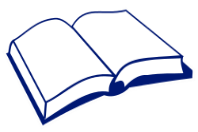 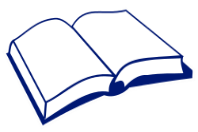 Person Centred Calming Planner 2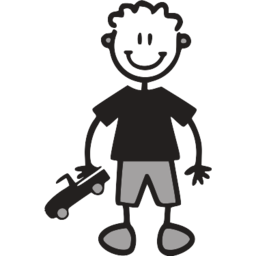 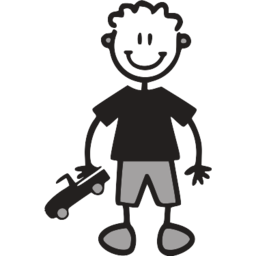 